ПРОЕКТ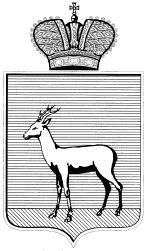 АДМИНИСТРАЦИЯ КИРОВСКОГО ВНУТРИГОРОДСКОГО РАЙОНАГОРОДСКОГО ОКРУГА САМАРА ПОСТАНОВЛЕНИЕ                                                                 ____________________№____________________Об утверждении Программы профилактики рисков причинения вреда (ущерба) охраняемым законом ценностям в области муниципального жилищного контроля на территории Кировского внутригородского района городского округа Самара в 2022 г.  В соответствии со статьей 44 Федерального закона от 31.07.2020                   № 248-ФЗ «О государственном контроле (надзоре) и муниципальном контроле в Российской Федерации», постановлением Правительства Российской Федерации от 25.06.2021 № 990 «Об утверждении Правил разработки и утверждения контрольными (надзорными) органами программы профилактики рисков причинения вреда (ущерба) охраняемым законом ценностям» Администрация Кировского внутригородского района городского округа Самара постановляет:Утвердить Программу профилактики правонарушений в области муниципального жилищного контроля на территории Кировского внутригородского района городского округа Самара на 2022 г.2. Обеспечить размещение настоящего Постановления на официальном сайте Администрации района в информационно-коммуникационной сети «Интернет» в разделе «Контрольно-надзорная деятельность».3. Настоящее Постановление подлежит официальному опубликованию в течение 10 (десяти) дней со дня принятия и вступает в силу со дня его официального опубликования.4. Контроль за исполнением настоящего Постановления возложить
 на руководителя Управления муниципального контроля Администрации района С.В. Колесова. В соответствии со статьей 44 Федерального закона от 31.07.2020                   № 248-ФЗ «О государственном контроле (надзоре) и муниципальном контроле в Российской Федерации», постановлением Правительства Российской Федерации от 25.06.2021 № 990 «Об утверждении Правил разработки и утверждения контрольными (надзорными) органами программы профилактики рисков причинения вреда (ущерба) охраняемым законом ценностям» Администрация Кировского внутригородского района городского округа Самара постановляет:Утвердить Программу профилактики правонарушений в области муниципального жилищного контроля на территории Кировского внутригородского района городского округа Самара на 2022 г.2. Обеспечить размещение настоящего Постановления на официальном сайте Администрации района в информационно-коммуникационной сети «Интернет» в разделе «Контрольно-надзорная деятельность».3. Настоящее Постановление подлежит официальному опубликованию в течение 10 (десяти) дней со дня принятия и вступает в силу со дня его официального опубликования.4. Контроль за исполнением настоящего Постановления возложить
 на руководителя Управления муниципального контроля Администрации района С.В. Колесова.Глава Кировского внутригородского района городского округа СамараИ.А.Рудаков